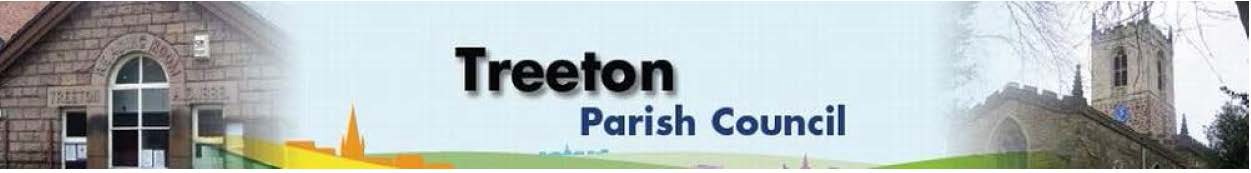 Clerk to the Council – Mrs J James, The Reading Room, 25 Front Street, Treeton Rotherham. S60 5QP Telephone 01226 745910 Email: treetonpc@aol.comWebsite: www.treetonparishcouncil.gov.uk19th January 2024To:  The Chairperson and Members of the Treeton Parish Council.Dear Parish Councillors,You are requested to attend the next Parish Council meeting commencing at 6.30pm on Monday 29th January 2024 and to be held in the Reading Room, Front Street, Treeton.Below the agenda for the meeting and attached relevant papers. A list of accounts for payment will be emailed with the Clerks report and updated verbally at the Parish Council meeting as necessary.Yours sincerelyJames.Clerk to the Council.MEETING OF TREETON PARISH COUNCIL 29th JANUARY 2024AGENDAApologies and to resolve to accept any reasons for absence.Public Question Time (Maximum 15 minutes.).Declaration of Interest (Councillors must declare any interest they have in agenda items)Co-option to vacant seat on the Parish Council (attached)Approve minutes of the meeting held on 11th December 2023 (attached)Matters arising not elsewhere on the agenda.Clerk’s report & correspondenceBorough Councillor’s ReportWood Lane Mine Wheel – Decision on Planning Application to relocate (attached)Project to remedy drainage on Cowfield – update from Cllrs Adair & ScottPolicy for Grants & Donations (attached)Parish Council Admin arrangements – purchase of mobile phone and service contract.Bus Services - issues and update Cllr CroxtonPlanning & Review of progress on projects through 2024 (attached)Confirm Flower Holsters on Lamp posts.Standing items:Reading RoomParish Cllr, Housing & PCSO Surgeries – representation.Refurbishment – update & monitoring report (attached) Refurbishment – Curtains – Cllr RowbottomAllotments - update Clerk.Burial GroundLand registration - ClerkPaving – Cllrs Parker-Foers & ScottTo waive Standing Order 7a (6month rule) to allow consideration of a request to vary resolution 2023/145 under item 13c iv belowColoured Bench – request to extend time for reinstatement to natural wood colourRequest for kerbed memorialNotice Board – decision whether to replaceRecreation Ground & Play Areas EnvironmentUpdate on RMBC’s planned enhanced winter street maintenancePlanning Applications – to receive and commentNewsletter - update Cllr Baum-DixonNeighbourhood Watch - update – Cllr RowbottomEvents Working Group: Report from the Group on recent events and future plans including consideration of risk assessments, agreement to any financial implications & Parish Council sign off - Cllr Baum-Dixon/AllReport from Representatives on external bodies:RMBC/Parish Council’s Liaison Committee - Cllrs Adair/Baum-DixonYLCA Branch Representatives - Cllr Parker-FoersBanks Group – Penny Hill Wind Farm – Cllr AdairTreeton Youth Club – Cllr AdairCommunity Centre & Playing Fields Memorial Cttee -Cllrs Adair/Baum-DixonCommunity Centre – Cllr AdairFinance & General Purposes. Financial Monitoring Report Month 9 (attached)Internal Control Reconciliation & Accountability (to follow)Approval of accounts for payment (to follow)Items for information/Future AgendaDate of next meeting – Monday 26th February 2024 EXCLUSION OF THE PUBLICTo consider exclusion of the Press & Public on the grounds that the consideration of the following items may involve the likely disclosure of confidential information (s1 (2) Public Bodies (Admission of Meetings) Act 1960).Property – Decision on Leases (attached)Staffing matters (to follow)C:\Work\Julie\Minutes & agenda\2024\Jan 29th 2024\Request to attend & agenda 29th Jan 2024.docx